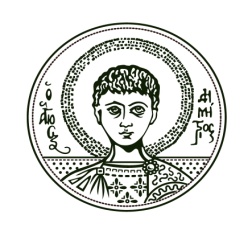 εθνικο και καποδιστριακο πανεπιστημιο αθηνωνΤΜΗΜΑ ΕΥΡΩΠΑΪΚΩΝ ΚΑΙ ΔΙΕΘΝΩΝ ΣΧΕΣΕΩΝ  (Τηλ. επικοινωνίας: 210 3689731, κ. Μ.Βαρδάκη)CSC SCHOLARSHIP / ΣΠΟΥΔΕΣ ΣΤΟ BEIJING INSTITUTE OF TECHNOLOGY για MASTER ή PhD - AITHΣH 1. Προσωπικές πληροφορίες Όνομα ___________________________________________________ Επώνυμο __________________________________________________ Όνομα πατέρα_____________________________________________Ημερομηνία γέννησης ______________________________________Τόπος Γέννησης ____________________________________________Επάγγελμα ________________________________________________Διεύθυνση μόνιμης κατοικίας (Οδός, Αριθμός, Ταχ. Κώδικας, Πόλη)____________________________________________________________________________________________________________________Διεύθυνση Αλληλογραφίας στον τόπο σπουδών       (Εφόσον διαφέρει από την παραπάνω) __________________________________________________________e-mail   ____________________________________________________Τηλ _____________________________________________________2. Ακαδημαϊκές πληροφορίες α. Προπτυχιακές σπουδές (για υποψηφίους προγράμματος Master)Τμήμα  ΕΚΠΑ___________________________________________________Βαθμός πτυχίου/ έτος_____________________________________________β. Μεταπτυχιακές σπουδές (για υποψηφίους εκπόνησης διδακτορικής διατριβής, PhD)Τμήμα / Master / έτος: _________________________________________________________________________________________________________Βαθμός:_______________________________________________________γ. Γνώση Αγγλικής ή Κινέζικης Γλώσσας (γλώσσες, επίπεδο, αποκτηθέντα πιστοποιητικά)____________________________________________________________________________________________________________________Προθεσμία υποβολής αιτήσεων έως:  10 Φεβρουαρίου 2020 
Πρόγραμμα ενδιαφέροντος στο ΒΙΤ:      Master       □        PhD            □Έχετε κάνει ή θα κάνετε αίτηση φέτος για άλλη υποτροφία και ποιά; (π.χ Erasmus, SYLFF, κλπ)__________________________________________________________________________________________________________Για ποιους λόγους ενδιαφέρεστε να παρακολουθήσετε αυτό το Πρόγραμμα και πώς συνδέονται με τις παρούσες σπουδές σας ή/και τα μελλοντικά σας σχέδια; 
________________________________________________________________________________________________________________________________________________________________________________________________________________________________________________________________________________________________________________________________________________________________________________________________________________Ο/Η Υπογραφόμενος/η, υποβάλλω αίτηση  για:i) παρακολούθηση μαθημάτων επιπέδου Master          □ii) εκπόνηση διδακτορικής διατριβής ( PhD)                  □Έχω συμπεριλάβει στην αίτησή μου (υποχρεωτικώς)-  Αντίγραφο πτυχίου                                                  □- Αντίγραφο μεταπτυχιακού διπλώματος                        □
   (για υποψηφίους PhD)                                                   	      - Βιογραφικό Σημείωμα (στην Αγγλική γλώσσα)                        □- Συνοπτική παρουσίαση ενδιαφέροντος για το               □ συγκεκριμένο πρόγραμμα (στην Αγγλική γλώσσα)               - Αντίγραφα Πιστοποιητικών Aγγλικής ή/και Κινέζικης  Γλώσσας                                                                         □Ημερομηνία ____________________________________Υπογραφή 